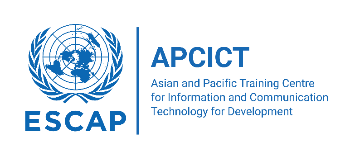 Empowering Women Entrepreneurs in Cambodia through Digital Transformation19-22 March 2024, Phnom Penh, CambodiaSupporting women entrepreneurs, particularly those engaged in micro, small, and medium enterprises (MSMEs), in harnessing the potential of digital tools and platforms is of paramount importance. It is a crucial step towards gender equality in the entrepreneurial ecosystem. Women, despite their immense potential, often face systemic barriers and disparities in accessing resources and opportunities. Digital tools and platforms can level the playing field by providing them with accessible and cost-effective means to market their products, access financial services, and acquire the skills necessary to grow their businesses.The integration of digital tools and platforms into the business strategies of women entrepreneurs can also lead to increased economic resilience and sustainability. Women-owned MSMEs, in particular, are vulnerable to external shocks, such as economic downturns or natural disasters. Digitalization, such as e-commerce and digital marketing, allows for diversification of revenue streams by tapping into other markets. Additionally, digitalization enables better inventory management, cost optimization, and improved customer engagement, all of which are critical for the survival and growth. Supporting women in MSMEs to adopt digital solutions enhances their ability to weather economic uncertainties, thereby contributing to the overall stability and resilience of their businesses.The Ministry of Commerce of Cambodia and the Asian and Pacific Training Centre for ICT for Development (APCICT), in collaboration with the Cambodia ASEAN Women Entrepreneurs Network, are organizing the “Capacity Building Programme on Digital Transformation for Women Entrepreneurs in Bangladesh” on 19-22 March 2024 in Phnom Penh, Cambodia. The programme aims to provide women entrepreneurs in the country with a holistic learning journey that will equip them with the mindset, knowledge, and skills needed to embrace digital transformation and succeed in the digital economy. About the ProgrammeThe programme is based on APCICT’s Women ICT Frontier Initiative, a flagship capacity building programme for women entrepreneurs to utilize digital tools and platforms in their businesses. The four-day training will include the following courses:Foundation Course on Women Empowerment through Business Innovation and Digital Transformation. This course serves as the cornerstone of the programme and aims to motivate women entrepreneurs to embark on a transformative journey.E-Commerce and Digital Marketing. This course equips women entrepreneurs with the practical skills needed to establish online presence and effectively market their products or services in the digital space.Business Continuity Planning. This course addresses the need for proactive planning in the face of uncertainties. Business continuity planning will provide knowledge and skills for women entrepreneurs to plan, strategize, and manage crisis situations in their businesses.Trust and Security in using Digital Technology. This course imparts women entrepreneurs with fundamental skills concerning online security. It is dedicated to enhancing their basic skills and increasing awareness regarding digital security and data privacy.Data Analytics for Women Entrepreneurs. This course empowers women entrepreneurs with the ability to derive insights from data, driving informed decision-making.VENUEThe programme will be held on 19-22 March 2024 at Olympia City Hotel in Phnom Penh, Cambodia.DRAFT PROGRAMMETuesday, 19 March 2024Tuesday, 19 March 2024TimeDescription8:00 – 8:30Registration8:30 - 9:30Opening SessionWelcome RemarksMs. Chea Ratha, Secreatary of State, Ministry of Commerce, CambodiaRepresentatives from Ministry of Women Affairs and Ministry of Industry, Science, Technology and Innovatino (tbc)Mr. Kiyoung Ko, Director, APCICT/ESCAPGroup Photo9:30 – 10:30Session 1: Women Empowerment through Business Innovation and Digital Transformation10:30 – 10:45Coffee Break10:45 – 12:45Session 1 continued12:45 – 2:00Lunch2:00 – 3:30Session 2: Digital Marketing3:30 – 3:45Coffee Break3:45 – 5:30Session 2 continuedWednesday, 20 March 2024Wednesday, 20 March 2024TimeDescription9:00 – 10:30Session 3: E-Commerce10:30 – 10:45Coffee Break10:45 – 12:30Session 3 continued12:30 – 2:00Lunch2:00 – 3:30Session 4: Data Analytics3:30 – 3:45Coffee Break3:45 – 5:30Session 4 continuedThursday, 21 March 2024Thursday, 21 March 2024TimeDescription9:00 – 10:30Session 5: Trust and Security10:30 – 10:45Coffee Break10:45 – 12:30Session 5 continued12:30 – 2:00Lunch2:00 – 3:30Session 6: Business Continuity Planning3:30 – 3:45Coffee Break3:45 – 5:30Session 6 continuedFriday, 22 March 2024Friday, 22 March 2024TimeDescription9:00 – 10:30Individual Activity10:30 – 10:45Coffee Break10:45 – 12:30Plenary Presentations12:30 – 2:00Lunch2:00 – 3:30Plenary Presentations continued3:30 – 3:45Coffee Break3:45 – 5:00Evaluation5:00 ~Closing